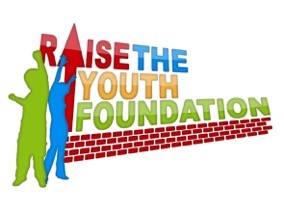 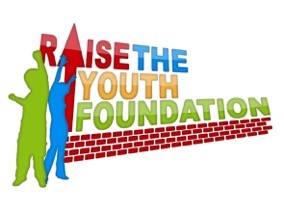 JOB DESCRIPTIONPERSON SPECIFICATIONApplications should be completed to demonstrate how you meet the requirements of the Job Description and Person Specification and returned to heather.hanlon@raisetheyouth.co.ukJob TitleJob TitleJob Titleexams officer and BUSINESS SUPPORT administrator (EDUCATION)exams officer and BUSINESS SUPPORT administrator (EDUCATION)exams officer and BUSINESS SUPPORT administrator (EDUCATION)exams officer and BUSINESS SUPPORT administrator (EDUCATION)SalaryHoursSalaryHoursSalaryHours£20K  - £22K p.a.37.5 hours per week £20K  - £22K p.a.37.5 hours per week £20K  - £22K p.a.37.5 hours per week £20K  - £22K p.a.37.5 hours per week Primary Purpose of the JobPrimary Purpose of the JobPrimary Purpose of the JobWorking in the Business Support Team, the Exams Officer and Business Support Administrator will be responsible for supporting the Senior Management Team and Business Manager with the administration, management and co-ordination of exams.  Provide cover for the Business Support Team.Working in the Business Support Team, the Exams Officer and Business Support Administrator will be responsible for supporting the Senior Management Team and Business Manager with the administration, management and co-ordination of exams.  Provide cover for the Business Support Team.Working in the Business Support Team, the Exams Officer and Business Support Administrator will be responsible for supporting the Senior Management Team and Business Manager with the administration, management and co-ordination of exams.  Provide cover for the Business Support Team.Working in the Business Support Team, the Exams Officer and Business Support Administrator will be responsible for supporting the Senior Management Team and Business Manager with the administration, management and co-ordination of exams.  Provide cover for the Business Support Team.Responsible toResponsible toResponsible toBusiness ManagerBusiness ManagerBusiness ManagerBusiness ManagerPrincipal ResponsibilitiesPrincipal ResponsibilitiesPrincipal ResponsibilitiesSupport the Senior Management Team to develop and improve outcomes. Sims, Infomentor, Behaviour Watch, provision map and other systems to be developed and processed in a timely manner with the Senior Management Team. Data & spreadsheet input and evaluation as and when required. Support the Senior Management Team to develop and improve outcomes. Sims, Infomentor, Behaviour Watch, provision map and other systems to be developed and processed in a timely manner with the Senior Management Team. Data & spreadsheet input and evaluation as and when required. Support the Senior Management Team to develop and improve outcomes. Sims, Infomentor, Behaviour Watch, provision map and other systems to be developed and processed in a timely manner with the Senior Management Team. Data & spreadsheet input and evaluation as and when required. Support the Senior Management Team to develop and improve outcomes. Sims, Infomentor, Behaviour Watch, provision map and other systems to be developed and processed in a timely manner with the Senior Management Team. Data & spreadsheet input and evaluation as and when required. MAIN DUTIESMAIN DUTIESMAIN DUTIESMAIN DUTIESMAIN DUTIESMAIN DUTIES1.Provide support to Senior Management Team to develop and improve the Exam Process.Provide support to Senior Management Team to develop and improve the Exam Process.Provide support to Senior Management Team to develop and improve the Exam Process.Provide support to Senior Management Team to develop and improve the Exam Process.Provide support to Senior Management Team to develop and improve the Exam Process.2.Support the Senior Management Team to develop the School Self-evalutation, the School Improvement Plan and report for Governors.Support the Senior Management Team to develop the School Self-evalutation, the School Improvement Plan and report for Governors.Support the Senior Management Team to develop the School Self-evalutation, the School Improvement Plan and report for Governors.Support the Senior Management Team to develop the School Self-evalutation, the School Improvement Plan and report for Governors.Support the Senior Management Team to develop the School Self-evalutation, the School Improvement Plan and report for Governors.3.Use, develop and improve Sims, Infomentor, Behaviour Watch and other systems. Input data in a timely manner.  Proactively provide reports, quality assure and provide advice and guidance.Use, develop and improve Sims, Infomentor, Behaviour Watch and other systems. Input data in a timely manner.  Proactively provide reports, quality assure and provide advice and guidance.Use, develop and improve Sims, Infomentor, Behaviour Watch and other systems. Input data in a timely manner.  Proactively provide reports, quality assure and provide advice and guidance.Use, develop and improve Sims, Infomentor, Behaviour Watch and other systems. Input data in a timely manner.  Proactively provide reports, quality assure and provide advice and guidance.Use, develop and improve Sims, Infomentor, Behaviour Watch and other systems. Input data in a timely manner.  Proactively provide reports, quality assure and provide advice and guidance.4.Develop, improve and maintain the student admission and attendance process, data recording and analysis.  Develop, improve and maintain the student admission and attendance process, data recording and analysis.  Develop, improve and maintain the student admission and attendance process, data recording and analysis.  Develop, improve and maintain the student admission and attendance process, data recording and analysis.  Develop, improve and maintain the student admission and attendance process, data recording and analysis.  5.Provide reports and monitoring information for grants, programmes, statutory bodies etc.Provide reports and monitoring information for grants, programmes, statutory bodies etc.Provide reports and monitoring information for grants, programmes, statutory bodies etc.Provide reports and monitoring information for grants, programmes, statutory bodies etc.Provide reports and monitoring information for grants, programmes, statutory bodies etc.6.Liaise with a wide range of internal and external stakeholders, including students, parents, Heads of Areas, Teachers and Awarding OrganisationsLiaise with a wide range of internal and external stakeholders, including students, parents, Heads of Areas, Teachers and Awarding OrganisationsLiaise with a wide range of internal and external stakeholders, including students, parents, Heads of Areas, Teachers and Awarding OrganisationsLiaise with a wide range of internal and external stakeholders, including students, parents, Heads of Areas, Teachers and Awarding OrganisationsLiaise with a wide range of internal and external stakeholders, including students, parents, Heads of Areas, Teachers and Awarding Organisations7.Manage Invigilators, including assessing training needs for new and existing invigilators and updating on changes in rules and regulationsManage Invigilators, including assessing training needs for new and existing invigilators and updating on changes in rules and regulationsManage Invigilators, including assessing training needs for new and existing invigilators and updating on changes in rules and regulationsManage Invigilators, including assessing training needs for new and existing invigilators and updating on changes in rules and regulationsManage Invigilators, including assessing training needs for new and existing invigilators and updating on changes in rules and regulations8.Manage the examination process from registration through to examinationManage the examination process from registration through to examinationManage the examination process from registration through to examinationManage the examination process from registration through to examinationManage the examination process from registration through to examination9.Support the process relating to access arrangements eg supporting the SENCO in making applications, rooming, training etc.Support the process relating to access arrangements eg supporting the SENCO in making applications, rooming, training etc.Support the process relating to access arrangements eg supporting the SENCO in making applications, rooming, training etc.Support the process relating to access arrangements eg supporting the SENCO in making applications, rooming, training etc.Support the process relating to access arrangements eg supporting the SENCO in making applications, rooming, training etc.10.Policies & Processes – Assist in review processPolicies & Processes – Assist in review processPolicies & Processes – Assist in review processPolicies & Processes – Assist in review processPolicies & Processes – Assist in review process11.Understand the Independent School Standards to ensure compliance and that best practice is followed.Understand the Independent School Standards to ensure compliance and that best practice is followed.Understand the Independent School Standards to ensure compliance and that best practice is followed.Understand the Independent School Standards to ensure compliance and that best practice is followed.Understand the Independent School Standards to ensure compliance and that best practice is followed.12.Ability to note takeAbility to note takeAbility to note takeAbility to note takeAbility to note take13.Provide cover for Business Support Team for holidays, sickness etcProvide cover for Business Support Team for holidays, sickness etcProvide cover for Business Support Team for holidays, sickness etcProvide cover for Business Support Team for holidays, sickness etcProvide cover for Business Support Team for holidays, sickness etc14.Undertake general administration tasks Undertake general administration tasks Undertake general administration tasks Undertake general administration tasks Undertake general administration tasks 15.Attend relevant training and proactively undertake regular CPD activities to enhance own understanding and best practiceAttend relevant training and proactively undertake regular CPD activities to enhance own understanding and best practiceAttend relevant training and proactively undertake regular CPD activities to enhance own understanding and best practiceAttend relevant training and proactively undertake regular CPD activities to enhance own understanding and best practiceAttend relevant training and proactively undertake regular CPD activities to enhance own understanding and best practice16.Develop a strong professional working relationship with colleagues to achieve shared goalsDevelop a strong professional working relationship with colleagues to achieve shared goalsDevelop a strong professional working relationship with colleagues to achieve shared goalsDevelop a strong professional working relationship with colleagues to achieve shared goalsDevelop a strong professional working relationship with colleagues to achieve shared goals17.Carry out other duties from time to time Carry out other duties from time to time Carry out other duties from time to time Carry out other duties from time to time Carry out other duties from time to time 18.Attend supervision with the line Manager, on an agreed basisAttend supervision with the line Manager, on an agreed basisAttend supervision with the line Manager, on an agreed basisAttend supervision with the line Manager, on an agreed basisAttend supervision with the line Manager, on an agreed basisJob TitleJob TitleBUSINESS SUPPORT EDUCATION SUPPORT (eDUCATION)BUSINESS SUPPORT EDUCATION SUPPORT (eDUCATION)MINIMUM ESSENTIAL REQUIREMENTSMINIMUM ESSENTIAL REQUIREMENTSMETHOD OF ASSESSMENTMETHOD OF ASSESSMENTSkills and CompetencySkills and CompetencyExcellent communication skills to liaise with external agencies/partners/LAExcellent communication skills to liaise with external agencies/partners/LAApplication form or inteerviewApplication form or inteerviewData entry accuracy is essential.Data entry accuracy is essential.Application form or interviewApplication form or interviewAbility to multi-task, prioritise and deliver a high-quality output.Ability to multi-task, prioritise and deliver a high-quality output.Application form or interviewApplication form or interviewOrganised and efficient, with strong time management, planning and organisational skills.Organised and efficient, with strong time management, planning and organisational skills.Application form or interviewApplication form or interviewMust be able to meet tight deadlines, with a proactive and flexible approach to work.Must be able to meet tight deadlines, with a proactive and flexible approach to work.Application form or interviewApplication form or interviewAbility to work under own initiative and independence in a positive and solution-focused manner to full-fil the requirements of the post, within agreed guidelinesAbility to work under own initiative and independence in a positive and solution-focused manner to full-fil the requirements of the post, within agreed guidelinesApplication form or interviewApplication form or interviewA team player who is comfortable with change and is keen to develop and grow with the organisationA team player who is comfortable with change and is keen to develop and grow with the organisationApplication form or interviewApplication form or interviewKnowledge/Experience/Qualifications/Training etc.
Knowledge/Experience/Qualifications/Training etc.
1.Educated to A Level or equivalent desired but not essential.Educated to A Level or equivalent desired but not essential.Application form or qualificationsApplication form or qualifications2.Experience of working as an Exam Officer desirableExperience of working as an Exam Officer desirableApplication form or interviewApplication form or interview3.Excellent communication skills, written and verbalExcellent communication skills, written and verbalApplication form or interviewApplication form or interview4.Excellent computer skills, including proficiency with Microsoft Office SuiteExcellent computer skills, including proficiency with Microsoft Office SuiteApplication form or interviewApplication form or interview5.Excellent data entry and ability to work with multiple systems and dataExcellent data entry and ability to work with multiple systems and dataApplication form or interviewApplication form or interview6.Intermediate Microsoft Excel (including basic sum formulae and formatting skills)Intermediate Microsoft Excel (including basic sum formulae and formatting skills)Application form or interviewApplication form or interview